                       Опыт  подготовки к ОГЭ и ЕГЭ.                                                                                      «Человек достигнет результата,                                                                                       только делая что-то сам...».                                                                                    Русский философ Александр Пятигорский                                                                                                                                                                       Перед многими учителями-предметниками, в том числе и перед учителями истории, ежегодно встаёт вопрос: как подготовить учеников 9 и 11-х классов к ОГЭ и ЕГЭ? С опорой на свой педагогический опыт, на изучение соответствующей литературы, рекомендаций, просмотр ВКС по подготовке к экзаменам я пришла к определённой системе подготовки выпускников. Сделала выводы о том, что помимо изучения истории выпускниками им необходимо обладать определёнными навыками.  Так как ОГЭ и ЕГЭ проводиться в тестовом варианте, ребятам необходимо овладеть навыком для решения тестов.  Ещё одним из ключевых моментов в подготовке к экзамену является интерес ребёнка к предмету.  Учащийся не только должен освоить огромный объем учебного материала, но и досконально знать процедуру тестирования и уметь решать тесты быстро и правильно.                                                     С чего начать? Необходима организация системной работы на уроках по подготовке учащихся к ОГЭ и ЕГЭ по истории.  Начинаем изучение истории с 5 класса и далее по 9 класс, на уроках идёт отработка понятий на уроках(ОГЭ  задание 1,3), работа с датами (ОГЭ № 1,2,4 ), работа с картами (анимационные карты и схемы), схемами (ОГЭ №8-11), с текстами, развитие навыков внимательного прочтения текста; составление плана простого и сложного; поиск главной мысли текста, поиск ошибок, заполнение пробелов в тексте с опорой на слова  помощники(ОГЭ № 10-24), изучение  культуры, работа с иллюстративным материалом.  (ОГЭ № 13-14). С 5-7 класс ребятами прорабатываются все эти задания по  нарастающей сложности, т.е выполнение тренажёров, тестовых заданий сформированных в соответствий с кодификатором ОГЭ и ЕГЭ.В 8-9 классах происходит ознакомление со структурой экзаменационной работы. Ученики знакомятся с типологией заданий всех трех частей, ещё раз изучают алгоритмы их выполнения. Тематический и итоговый контроль знаний осуществляется в соответствии с требованиями к ГИА.С 5-9 прошу ребят сохранять тетради в которых они работают на уроках, т.к в них зафиксирована вся необходимая информация: это даты, понятия, схемы, таблицы. Например: «Мероприятия внутренней и внешней политики первых русских князей».«Народные восстания при Петре 1»Таблицы составляют и по теме культура. Использую на уроках таблицы с пробелами, которые заполняют ребята, работая с текстом. И выбирают из текста только нужную  конкретную информацию.Заполнить пропуски в схеме «Романовы на российском престоле»Так же на уроках  использую метод «незаконченных предложений», когда учащимся необходимо подобрать дополнительную недостающую информацию к уже имеющимся сведениям, либо предложено задание где много вариантов ответов и необходимо выбрать только правильные.В 1797 г Павел I принял на себя обязанности  протектора (мальтийского ордена)Во время Итальянского и Швейцарского походов русские войска преодолели горы  (Альпы)Возглавляемая Паленом группа офицеров в ночь с11 на 12 марта 1801г ворвалась в покои императора в Михайловском замке  и ________________ .Либо задание с множеством вариантов ответа , а выбрать необходимо только правильные.На уроках активно работаем с историческим источником. Предлагаю инструкцию для работы.При прочтении   текста по истории необходимо выделять в нем ключевые мысли, имена, даты — все, что может помочь идентифицировать события, описывающиеся в нем, период, о котором идет речь или его создания.Работайте прямо в КИМе, не теряя время на переписывание на черновик.Внимательно прочитайте задание, определите, что именно от Вас требуется и сколько элементов ответа нужно дать.Выписывайте ответ максимально формально приближенно к заданию, так чтобы эксперт четко видел, на какой элемент задания Вы даете ответ.При работе с картографической и иллюстративной информацией обращаю внимание ребят в первую очередь на легенду карты, на необходимость изучить каждый миллиметр карты, все обозначения на карте т. к они дают подсказку для решения заданий. Хотелось бы остановиться на заданиях, в которых используется карикатура. Вместе с обучающимися  необходимо внимательно рассмотреть все детали карикатуры; выяснить, кто на карикатуре является персонажем, которого высмеивает автор; обратить внимание на средства, которыми художник достиг понимания зрителем своего замысла; соотнести карикатуру в исторической ситуацией, при которой эта карикатура была создана, а также произвести расчеты, которые предложены на карикатуре.Для проверки знаний на уроках использую разного типа задания:1)Соотнесите годы и события (ОГЭ), можно определения  и понятия. Расставить по хронологии.          Дата                              Событие2) Рассмотрите схему и выполните задания А-ВА)Укажите век, когда в России произошло восстание, чьи границы обозначены точками. Ответ запишите словом.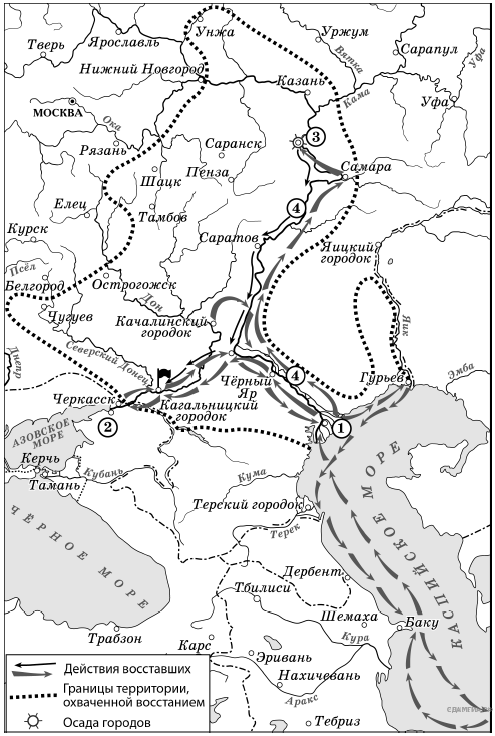 Б)Укажите название реки, обозначенной на карте цифрой «4».В)Прочитайте отрывок из сочинения историка и укажите цифру, обозначающую на схеме город, название которого пропущено в данном отрывке.«Вскоре (будущий предводитель восстания) возглавил поход казацкой бедноты "за зипунами" на Волгу, реку Яик и Каспийское море. Летом его суда подошли к _________________. О свержении царя (будущий предводитель восстания) не говорил, но объявил войну воеводам, дьякам, представителям церкви, считая их предателями царя. Крепость была одной из лучших в Европе. Иностранные мастера говорили, что устоит она против любой армии. Каменный кремль: десять башен, за ними Белый город с каменными стенами до десяти сажен в высоту, за ним земляной вал с деревянной стеной на нем. У вала - глубокий ров. На трех крепостных стенах стояло пятьсот пушек! Но неожиданно жители города открыли городские ворота и впустили казаков.» ОТВЕТЫ:3) Прочитайте текст, который содержит две фактические ошибки.В период правления Николая I большое внимание уделялось вопросам идеологии. Министр народного просвещения граф С. С. Уваров выработал формулу «православие, демократия, народность», которая должна была определять основное направление официальной политики. Общественная жизнь страны в это время характеризовалась наличием различных кружков, где главную роль играли так называемые декабристы и славянофилы, спорившие о судьбе России и её исторических перспективах.Найдите фактические ошибки и исправьте их. Ответ оформите следующим образом (обязательно заполните обе колонки таблицы).Пояснение.Такие и многие другие задания, разработанные на основе требований ОГЭ и ЕГЭ, используются на уроках истории.  В 9-11классах  уже идёт целенаправленная работа с использованием заданий КИМов. Основная цель занятий с учащимися выпускных классов — не только закрепить, обобщить, углубить полученные знания, но и научить применять их на практике, подготовить учеников к новой форме сдачи выпускного экзамена. Ученикам выпускных классов раздается дополнительный материал для подготовки к экзаменам. Историческая  хронология правителей России(фрагмент)Материал по культуре с древности и до современности.Приглашение архитекторов из Италии в конце ХIV  века.   Аристотель Фиораванти возрождает на Руси  кирпичное строительство. Возводиться Успенский и Архангельский соборы в Кремле.  А мастерами Марко Руффо и Пьетро Антонио Солари   строится в Кремле Грановитая палата.(для торжественных приёмов)В ХVIII в скульптура. Знаменитая скульптура Фальконе «Медный всадник» .     Федот Шубин «статуя Екатерины II».Живопись: Карл Брюллов (классицизм, стремление к реализму)»Последний день Помпеи»;                   Орест Кипренский «портрет А. Пушкина» ;                           Василий Тропинин  « «Кружевница»;   мастер русской живописи  Александр Иванов  «Явление Христа народу»;   критический реализм Павел Федотов  «Свежий кавалер»;   бытовой жанр  Алексей Венецианов «На пашне. Весна», «На жатве. Лето».Ученикам 9-11 классов предоставляю презентации  по датам и основным событиям всеобщей истории и истории России. Приведу пример презентации. Прорабатываем иллюстративный материал и ребятам выдается презентация «Копилка иллюстраций»,в которой собран подробный материал- это  портреты правителей , памятники и скульптуры, живопись, письменность, литература, с 9 по конец 16 века. Чтобы легче запоминались деятели культуры, то к ним сочиняем небольшие стихотворения:Первые 15 минут  урока я посвящаю проверки знаний и отработки заданий КИМов. Ученики получают карточки с событиями (1-15 событий) или понятиями (1-10 понятий) к которым должны подписать даты, а далее идет задание из ОГЭ или ЕГЭ. По примеру этой карточки создано много заданий по датам, терминам. При изучении нового материала на уроках использую работу  с текстом , картами, иллюстративный материал.  После изучения на уроках главы ученики пишут контрольную работу, разработанную в соответствии с КИМами. С ребятами на консультациях по подготовке к экзаменам мы разбираем и решаем много предложенных вариантов к каждому задание КИМа на  сайтах ФИПИ и решу ОГЭ и ЕГЭ и там же ребята выполняют задания, предложенные каждый месяц для отработки. Чем больше учащиеся решают заданий ЕГЭ, тестов из всевозможных учебных пособий, заданий, придуманных учителем, тем больше у них будет опыта, и тем меньше возможных неприятных неожиданностей их будет ожидать во время экзамена.   Раз в четверть ребята пишут пробный экзамен. После проверки выполненных работ мной  уделено внимание разбору заданий, вызвавших наибольшее затруднение (работа над ошибками). Для этого на консультации  анализирую все работы, написанные учащимися и выделяю наиболее трудные задания, разбираем их на консультации (на уроке) вместе с учениками, нахожу или разрабатываю  аналогичные задания (по теме и типу) и отрабатываем их решение.Подводя итог вышесказанного могу утверждать, что  при подготовки к ГИА по истории необходимо прежде всего использовать поэтапную подготовку учащихся. Такая поэтапная подготовка позволяет учителю организовать учебный процесс как самостоятельный, творческий поиск самого ученика в партнёрском взаимодействии с учителем. И огромную роль играет заинтересованность ученика к предмету и достижение им поставленной цели в хорошей  сдаче экзамена.Князь    (годы жизни)Внутренняя политикаВнешняя политикаЛинии сравненияАстраханскоеВосстание К.А.БулавинаБашкирскоеДатаПричина и повод для выступленияСостав участниковОсновные событияПричины поражения1)1725-1727ггА) Правление Петра II 2)1727-1730ггБ)Правление Елизаветы Петровны3)1730-1740ггВ)Правление Иоанна Антоновича4)1740-1741ггГ) Правление Екатерины I 5)1741-1761ггД) Правление Анны Иоанновны6)1762-1796ггЕ) Правление Екатерины IIА) река Волга.Б) АстраханьВ)семнадцатый(Восстание Степана Разина произошло в 1670-1671 гг)Положение текста, в которомдопущена ошибкаИсправленное положение текста1)2)Положение текста, в котором допущена ошибкаИсправленное положение текста1) С. С. Уваров выработал формулу «православие, демократия, народность»С. С. Уваров выработал формулу «православие, самодержавие, народность»2) Общественная жизнь страны в это время характеризовалась наличием различных кружков, где главную роль играли так называемые декабристы и славянофилыОбщественная жизнь страны в это время характеризовалась наличием различных кружков, где главную роль играли так называемые западники и славянофилыГоды правленияПравители Земли РусскойПравители Земли РусскойРод Рюриковичей,     Киевская РусьРод Рюриковичей,     Киевская Русь862-879Рюрик 
Родоначальник царской династии Рюриковичей. Пришел по призыву на славянскую землю с братьями. Княжил в Новгороде.Рюрик 
Родоначальник царской династии Рюриковичей. Пришел по призыву на славянскую землю с братьями. Княжил в Новгороде.879-912Олег «Вещий»
Захватил Киев, Любеч, Смоленск. Провозгласил Киев "матерью русских городов". Завоевал племенной союз древлян, северян, радимичей. Ходил на Константинополь, покорив его, заключил выгодный торговый договор с Византией.Олег «Вещий»
Захватил Киев, Любеч, Смоленск. Провозгласил Киев "матерью русских городов". Завоевал племенной союз древлян, северян, радимичей. Ходил на Константинополь, покорив его, заключил выгодный торговый договор с Византией.912-945Игорь Рюрикович
Ходил, как и Олег на Византию. Заключил менее выгодный договор с греками(в отличии от Олега). Обложил древлян тяжёлой данью, за большие поборы был убит древлянами.Игорь Рюрикович
Ходил, как и Олег на Византию. Заключил менее выгодный договор с греками(в отличии от Олега). Обложил древлян тяжёлой данью, за большие поборы был убит древлянами.945-962Ольга «Святая»
 Отомстила "жестоко" древлянам за убийство мужа. Установила погосты и правильные дани(уроки) на Руси. Одна из первых приняла христианскую веру.Ольга «Святая»
 Отомстила "жестоко" древлянам за убийство мужа. Установила погосты и правильные дани(уроки) на Руси. Одна из первых приняла христианскую веру.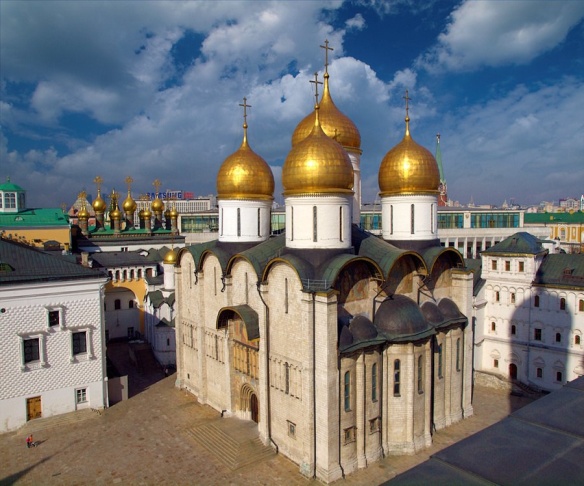 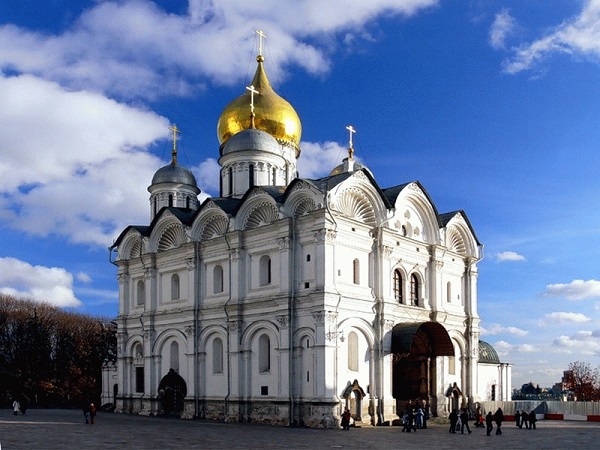 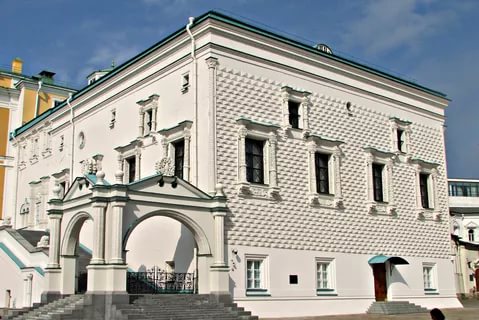 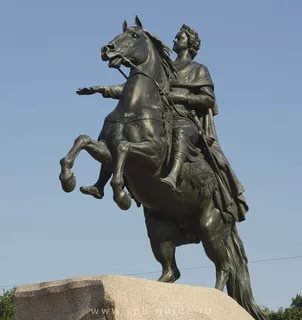 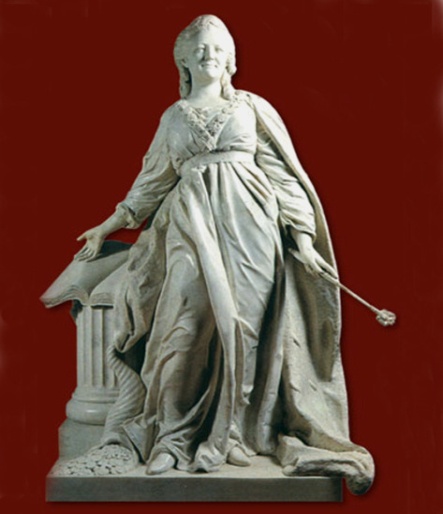 Портретисты: Иван и его сын Николай Аргуновы, Федор Рокотов, Дмитрий Левицкий, Владимир Боровиковский, Антон Лосенко. При Анне Иоановне появляется итальянская опера в России. При Елизаве петровне- публичный театр.  1756г театр трагедии и комедии.  1767 впервые поставлен балет «Забавы о святках».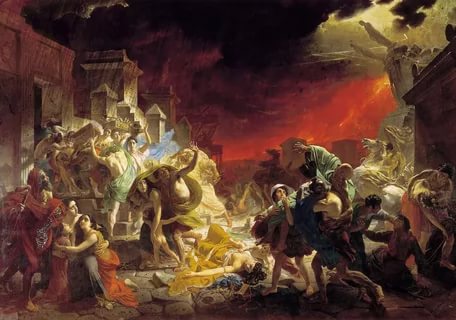 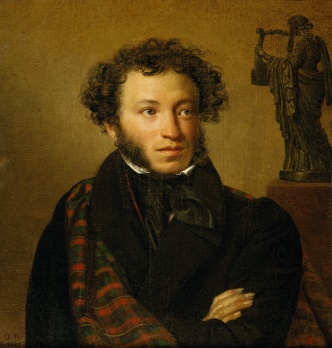 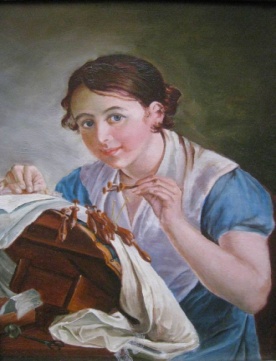 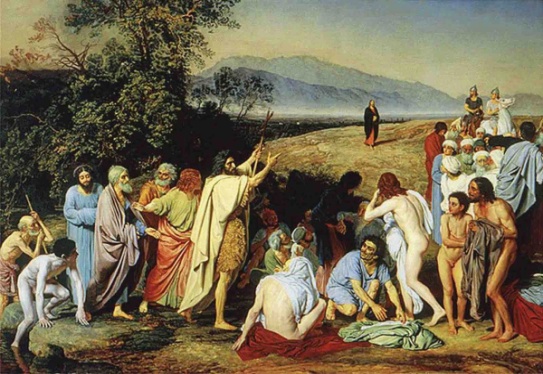 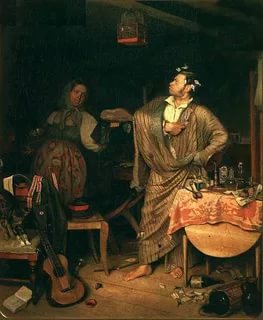 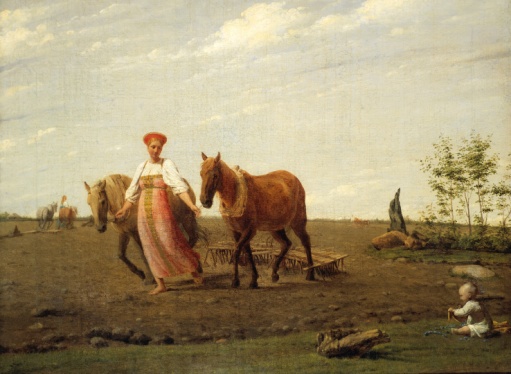 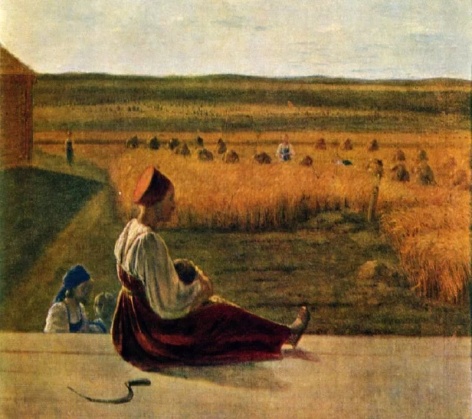 Медный всадник на коне,                                                                                          памятник Фальконе.Боярыня МорозоваРука и два перста,Василия Сурикова красота.Дом Пашкова на холме,Работа Баженова в Москве.В Питере работа архитектора Клодта.В шлеме и на коне Николай 1 в седле.Карточка №3.1)Открытие и роспуск Учредительного собрания; провозглашение РСФСР; создание Красной армии-2)восстание в Кронштадте-3)свержение Временного правительства, взятие власти большевиками; II Всероссийский съезд Советов и создание СНК-4)»Пражская весна»,ввод войск  стран ОВД в Чехословакию-5)постановление ЦК ВКП(б) «О журналах «Звезда» и «Ленинград»-6)Всемирный фестиваль молодёжи и студентов в Москве-7)Создание ВЧК и ВСНХ-8)Пик массовых политических репрессий –9)партизанская операция»Рельсовая война»-10)военный конфликт с Японией  на р. Халхин-Гол-11)советско-финляндская война-12) Ялтинская (Крымская)конференция-13)период сплошной коллективизации сельского хозяйства (год «великого перелома»)-14)Освобождение Крыма-15)капитуляция Японии и окончание Второй мировой войны-Заполните пустые ячейки таблицы, используя приведённый ниже список пропущенных элементов: для каждого пропуска, обозначенного буквой, выберите номер нужного элемента. Пропущенные элементы:1) Псков2) первые годы жизни М. В. Ломоносова3) 1890-е гг.4) 1610-е гг.5) Омск6) Медный бунт7) Екатеринодар (Краснодар)8) формирование Второго народного (земского) ополчения9) 1650-е гг. Запишите в таблицу выбранные цифры под соответствующими буквами.